N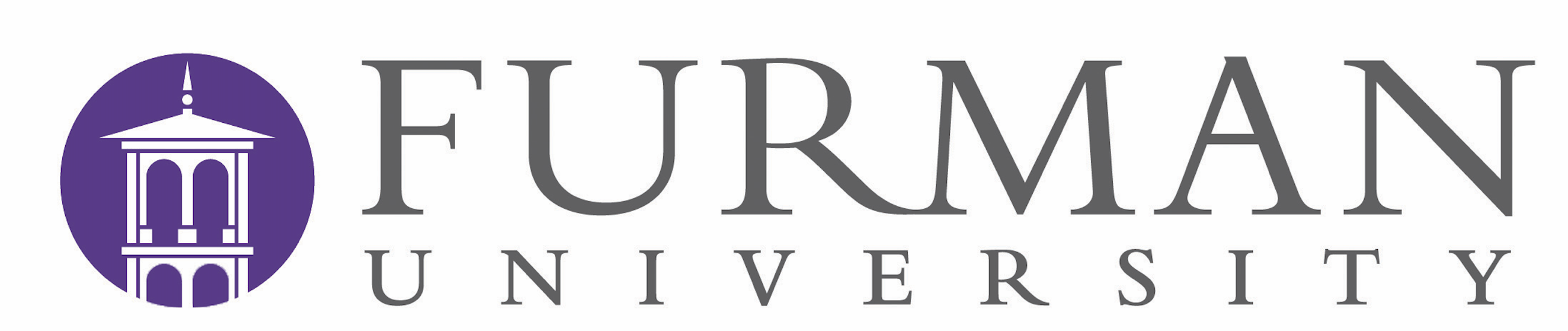 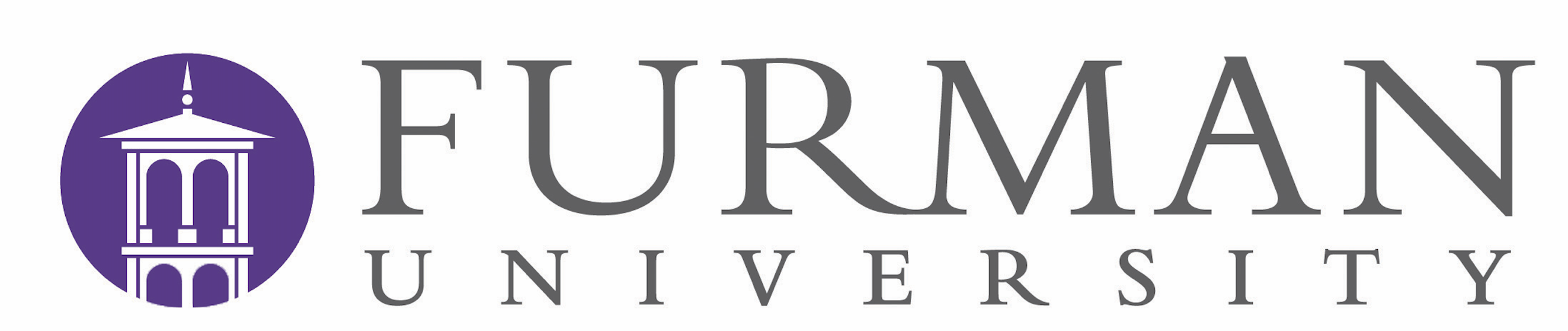 Pre-Reading for colleagues: https://www.facultyfocus.com/articles/teaching-careers/advice-for-new-faculty-six-lessons-from-the-front-lines/8:30 Continental Breakfast 9:00 Opening remarks, welcome, and short overview of Furman faculty life (Provost Ken Peterson)9:20 Dean’s Welcome (Interim Dean Suzy Summers)9:30 Supporting Student Success (Associate Academic Dean Jeremy Cass)9:45 Crowd Sourcing Your Questions: Academic Programs, Syllabi, First Day Strategies (Associate Dean for Faculty Development Diane Boyd and Jeremy Cass)10:15 Coffee break10:30 President’s welcome (Elizabeth Davis)11:00 Getting to Know our Students (Dean of Students Jason Cassidy)11:20 Interactive Case Studies: Where do I go for Help? (Jeremy Cass and Diane Boyd) 12:00 Lunch with faculty mentor groups, and academic leaders 1:00 Student Walking Tours with Faculty 1:30 Pro-Tips: Academic Regulations and Teaching (Jeremy Cass and Diane Boyd)2:30 Q & A with Colleagues3:15 Closing Remarks (Jeremy Cass) 6:00 Dinner and optional tasting at the Community Tap (217 Wade Hampton Boulevard) 